от «13» 07  2018 г.		                                                                                                               № 869О внесении изменений в муниципальнуюцелевую программу МО «Город Мирный»«Капитальный ремонт общего имущества многоквартирных домов на 2018-2022 годы»,утвержденную Постановлением городской Администрации от 28.02.2018 № 189В соответствии с Постановлением городской Администрации от 12.12.2014 № 820  «О порядке разработки, реализации и оценки эффективности муниципальных целевых программ муниципального образования «Город Мирный» Мирнинского района Республики Саха (Якутия)», Постановлением городской Администрации от 08.12.2017 №1914 «О Перечне муниципальных целевых программ МО «Город Мирный», решением сессии Мирнинского районного Совета депутатов от 20.06.2018 года III-№ 32-13 «О внесении изменений и дополнений в решение сессии Мирнинского районного Совета депутатов от 21.11.2017 года III-№28-15 «О бюджете муниципального образования «Мирнинский район» Республики Саха (Якутия) на 2018 год и на плановый период 2019 и 2020 годов», городская Администрация постановляет:Внести в муниципальную целевую программу МО «Город Мирный» «Капитальный ремонт общего имущества многоквартирных домов на 2018-2022 годы» (далее – Программа), утвержденную Постановлением городской Администрации от 28.02.2018 № 189, следующие изменения: В паспорте Программы строку «Объем и источники финансирования программы» изложить в следующей редакции:В разделе «Ресурсное обеспечение программы» таблицу изложить в следующей редакции:«Систему программных мероприятий муниципальной целевой программы МО «Город Мирный» «Капитальный ремонт общего имущества многоквартирных домов  на 2018-2022 годы» изложить в редакции согласно приложению к настоящему Постановлению. Опубликовать настоящее Постановление в порядке, предусмотренном Уставом МО «Город Мирный».Контроль исполнения настоящего Постановления оставляю за собой.Глава города 			 	                                                                                   К.Н. АнтоновАДМИНИСТРАЦИЯМУНИЦИПАЛЬНОГО ОБРАЗОВАНИЯ«Город Мирный»МИРНИНСКОГО РАЙОНАПОСТАНОВЛЕНИЕ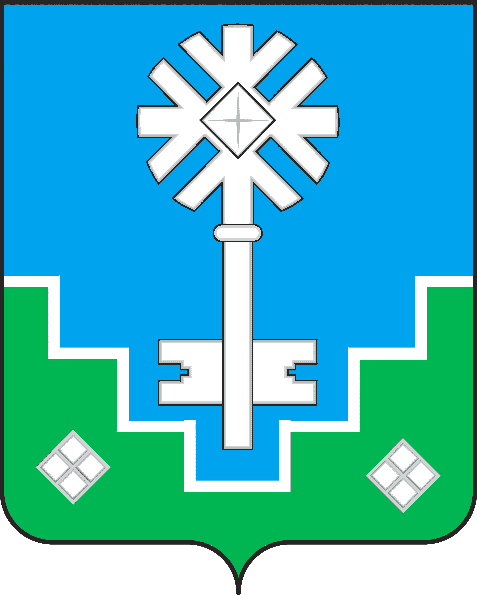 МИИРИНЭЙ ОРОЙУОНУН«Мииринэйкуорат»МУНИЦИПАЛЬНАЙ ТЭРИЛЛИИДЬАhАЛТАТАУУРААХОбъем и источники финансирования программыОбщий объем расходов на реализацию программы составляет:Всего: 475 445 434,76  руб.в том числе:Средства Фонда Капитального ремонта  РС (Я) – 385 849 056,76 руб.Бюджет МО «Мирнинский район» - 25 366 822,00 руб.Бюджет МО «Город Мирный» - 64 229 556,00 руб.Иные источники – 0,00 руб.ВсегоГосударственный бюджет РС(Я)Бюджет МО «Мирнинский район»Бюджет МО «Город Мирный»Иные источники2018-2022 годы475 445 434,76385 849 056,7625 366 822,0064 229 556,000,002018125 973 048,9878 149 869,9825 366 822,0022 456 357,000,002019321 897 838,75307 699 186,780,0014 198 651,970,0020209 038 188,700,000,009 038 188,700,0020218 850 175,800,000,008 850 175,800,0020229 686 182,530,000,009 686 182,530,00Приложение Приложение Приложение Приложение Приложение Приложение Приложение Приложение к Постановлению городской Администрациик Постановлению городской Администрациик Постановлению городской Администрациик Постановлению городской Администрациик Постановлению городской Администрациик Постановлению городской Администрациик Постановлению городской Администрациик Постановлению городской Администрацииот "13" 07 2018г. № 869от "13" 07 2018г. № 869от "13" 07 2018г. № 869от "13" 07 2018г. № 869от "13" 07 2018г. № 869от "13" 07 2018г. № 869от "13" 07 2018г. № 869от "13" 07 2018г. № 869Система программных мероприятий муниципальной целевой программы МО "Город Мирный"Система программных мероприятий муниципальной целевой программы МО "Город Мирный"Система программных мероприятий муниципальной целевой программы МО "Город Мирный"Система программных мероприятий муниципальной целевой программы МО "Город Мирный"Система программных мероприятий муниципальной целевой программы МО "Город Мирный"Система программных мероприятий муниципальной целевой программы МО "Город Мирный"Система программных мероприятий муниципальной целевой программы МО "Город Мирный"Система программных мероприятий муниципальной целевой программы МО "Город Мирный""Капитальный ремонт общего имущества многоквартирных домов" на 2018-2022 годы"Капитальный ремонт общего имущества многоквартирных домов" на 2018-2022 годы"Капитальный ремонт общего имущества многоквартирных домов" на 2018-2022 годы"Капитальный ремонт общего имущества многоквартирных домов" на 2018-2022 годы"Капитальный ремонт общего имущества многоквартирных домов" на 2018-2022 годы"Капитальный ремонт общего имущества многоквартирных домов" на 2018-2022 годы"Капитальный ремонт общего имущества многоквартирных домов" на 2018-2022 годы"Капитальный ремонт общего имущества многоквартирных домов" на 2018-2022 годыПЕРЕЧЕНЬ ПРОГРАММНЫХ МЕРОПРИЯТИЙ ПЕРЕЧЕНЬ ПРОГРАММНЫХ МЕРОПРИЯТИЙ ПЕРЕЧЕНЬ ПРОГРАММНЫХ МЕРОПРИЯТИЙ ПЕРЕЧЕНЬ ПРОГРАММНЫХ МЕРОПРИЯТИЙ ПЕРЕЧЕНЬ ПРОГРАММНЫХ МЕРОПРИЯТИЙ ПЕРЕЧЕНЬ ПРОГРАММНЫХ МЕРОПРИЯТИЙ ПЕРЕЧЕНЬ ПРОГРАММНЫХ МЕРОПРИЯТИЙ ПЕРЕЧЕНЬ ПРОГРАММНЫХ МЕРОПРИЯТИЙ руб.руб.руб.руб.руб.руб.руб.руб.Номер проектаНаименование проекта (раздел, объект, мероприятие)Всего финансовых средствГосударственный бюджет Республики Саха (Якутия)Бюджет МО "Мирнинский район"Бюджет МО "Город Мирный"Иные источникиИсполнителиНомер проектаНаименование проекта (раздел, объект, мероприятие)Всего финансовых средствГосударственный бюджет Республики Саха (Якутия)Бюджет МО "Мирнинский район"Бюджет МО "Город Мирный"Иные источникиИсполнителиНомер проектаНаименование проекта (раздел, объект, мероприятие)Всего финансовых средствГосударственный бюджет Республики Саха (Якутия)Бюджет МО "Мирнинский район"Бюджет МО "Город Мирный"Иные источникиИсполнители12345678ВСЕГО 475 445 434,76385 849 056,7625 366 822,0064 229 556,000,002018125 973 048,9878 149 869,9825 366 822,0022 456 357,000,002019321 897 838,75307 699 186,780,0014 198 651,970,0020209 038 188,700,000,009 038 188,700,0020218 850 175,800,000,008 850 175,800,0020229 686 182,530,000,009 686 182,530,001.Улучшение эксплуатационных характеристик общего имущества в многоквартирных  домах173 814 556,11166 969 172,114 845 384,002 000 000,000,00201814 211 819,587 366 435,584 845 384,002 000 000,000,002019159 602 736,53159 602 736,530,000,000,0020200,000,000,000,000,0020210,000,000,000,000,0020220,000,000,000,000,001.1.Ремонт фундамента, цокольных балок и перекрытий, утепление цокольного перекрытия43 676 580,0543 676 580,050,000,000,00Фонд КР РС (Я), МКУ УЖКХ" МО "Город Мирный"20181 931 542,351 931 542,35201941 745 037,7041 745 037,7020200,000,0020210,000,0020220,000,001.2.Утепление и (или) ремонт фасада, стыков полносборных зданий70 338 871,6870 338 871,680,000,000,00Фонд КР РС (Я), МКУ УЖКХ" МО "Город Мирный"20180,000,00201970 338 871,6870 338 871,6820200,000,0020210,000,0020220,000,001.3.Ремонт крыши42 818 624,2142 818 624,210,000,000,00Фонд КР РС (Я), МКУ УЖКХ" МО "Город Мирный"20184 962 119,204 962 119,20201937 856 505,0137 856 505,0120200,000,0020210,000,0020220,000,001.4.Ремонт балконов, лоджий, входных крылец с установкой пандусов, ремонт козырьков входных крылец,6 125 434,796 125 434,790,000,000,00Фонд КР РС (Я), МКУ УЖКХ" МО "Город Мирный"2018472 774,03472 774,0320195 652 660,765 652 660,7620200,000,0020210,000,0020220,000,001.5.Ремонт водоотоводящих устройств4 009 661,384 009 661,380,000,000,00Фонд КР РС (Я), МКУ УЖКХ" МО "Город Мирный"20180,000,0020194 009 661,384 009 661,3820200,000,0020210,000,0020220,000,001.6.Ремонт подъездов6 845 384,000,004 845 384,002 000 000,000,00Фонд КР РС (Я), МКУ УЖКХ" МО "Город Мирный"20186 845 384,000,004 845 384,002 000 000,0020190,0020200,0020210,0020220,002.Использование эффективных технических решений при проведении капитального ремонта общего имущества многоквартирных домов235 824 288,65218 879 884,650,0016 944 404,000,00201882 146 370,4070 783 434,400,0011 362 936,000,002019153 677 918,25148 096 450,250,005 581 468,000,0020200,000,000,000,000,0020210,000,000,000,000,0020220,000,000,000,000,002.1.Капитальный ремонт систем теплоснабжения101 386 604,70101 386 604,700,000,000,00Фонд КР РС (Я), МКУ УЖКХ" МО "Город Мирный"201827 179 277,7027 179 277,70201974 207 327,0074 207 327,0020200,0020210,0020220,002.2.Капитальный ремонт систем холодного и горячего водоснабжения39 699 616,7939 699 616,790,000,000,00Фонд КР РС (Я), МКУ УЖКХ" МО "Город Мирный"201810 013 683,5110 013 683,51201929 685 933,2829 685 933,2820200,0020210,0020220,002.3.Капитальный ремонт систем электроснабжения10 826 442,3810 826 442,380,000,000,00Фонд КР РС (Я), МКУ УЖКХ" МО "Город Мирный"20182 692 842,382 692 842,3820198 133 600,008 133 600,0020200,000,0020210,000,0020220,000,002.4.Капитальный ремонт систем водоотведения27 445 220,7827 445 220,780,000,000,00Фонд КР РС (Я), МКУ УЖКХ" МО "Город Мирный"201810 257 630,8110 257 630,81201917 187 589,9717 187 589,9720200,000,0020210,000,0020220,000,002.5. Ремонт или замена лифтового оборудования, ремонт лифтовых шахт56 266 404,0039 522 000,000,0016 744 404,000,00Фонд КР РС (Я), МКУ УЖКХ" МО "Город Мирный"201831 802 936,0020 640 000,0011 162 936,00201924 463 468,0018 882 000,005 581 468,0020200,0020210,0020220,002.6. Техническое обследование лифтовых шахт и креплений лифтового оборудования200 000,000,000,00200 000,000,00МКУ УЖКХ" МО "Город Мирный"2018200 000,00200 000,0020190,0020200,0020210,0020220,003. Улучшение эксплуатационных характеристик МКД с обеспечением сохранности строительных конструктивов (мерзлотный надзор)22 979 447,000,000,0022 979 447,000,0020183 297 796,000,000,003 297 796,000,0020194 743 371,970,000,004 743 371,970,0020204 986 181,700,000,004 986 181,700,0020214 640 140,800,000,004 640 140,800,0020225 311 956,530,000,005 311 956,530,003.1.Замеры грунтов12 767 790,000,000,0012 767 790,000,00МКУ УЖКХ" МО "Город Мирный"20181 649 900,001 649 900,0020192 734 030,002 734 030,0020202 884 410,002 884 410,0020212 456 400,002 456 400,0020223 043 050,003 043 050,003.2.Мероприятия, направленные на восстановление грунтов оснований (ТС, СПМГ, георадиолокация)10 211 657,000,000,0010 211 657,000,00МКУ УЖКХ" МО "Город Мирный"20181 647 896,001 647 896,0020192 009 341,972 009 341,9720202 101 771,702 101 771,7020212 183 740,802 183 740,8020222 268 906,532 268 906,534.Аварийно-восстановительные работы38 852 317,000,0018 677 598,0020 174 719,000,00МКУ УЖКХ" МО "Город Мирный"201824 473 223,0018 677 598,005 795 625,0020193 373 812,003 373 812,0020203 529 007,003 529 007,0020213 666 638,003 666 638,0020223 809 637,003 809 637,005.Выполнение ПИР2 130 986,000,000,002 130 986,000,00МКУ УЖКХ" МО "Город Мирный"20180,000,002019500 000,00500 000,002020523 000,00523 000,002021543 397,00543 397,002022564 589,00564 589,006.Устройство подъездной платформы1 843 840,000,001 843 840,000,000,00МКУ УЖКХ" МО "Город Мирный"20181 843 840,001 843 840,000,0020190,000,0020200,000,0020210,000,0020220,000,00исп. Салихова А.С.